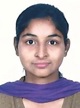 GURPREET Email: gurpeet.286563@2freemail.com OBJECTIVE:To achieve personal growth in whichever field I work and to accept challenging opportunities, which could reveal my inner talent and help me emerge competent and satisfy my urge to learn more.BASIC QUALIFICATION10th Passed from P.S.E.B.+2 Passed from P.S.E.B.PROFESIONAL QUALIFICATIONTally from IACT-Hoshiarpur.(PB)Windows MS-Office and Surfing Internet.Data entry operator.Basic computer applications.Typist.EXPERIENCEComputer Operator in Unique Commercial College- Hoshiarpur(PB) - 1 year.Receptionist and Computer Operator in CCH Hospital Hoshiarpur (PB)- 6 MonthsConsulting Companies and Collegeswith daily reports, Different types of Bills, Man Power List, Other Data entries etc.PERSONAL PROFILE	Date of Birth				:	06/02/1996	Sex					:	Female	Marital Status				:	Single	Language Known			:	English, Hindi&Punjabi	Nationality				:	Indian	Visa Status				:	Visit Visa				:   I assure you to prove myself as excellent work and come up to the expectations of my superiors with my overall experience.Place:Date:                        						